Használati útmutató a függőágyhozHasználja képeink szerint Felhelyezés: Rögzítse a babaágy 4 lábához úgy, hogy az pontosan megfeleljen a gyermek kényelmének. Állítsa méretre és a műanyag csatot illessze össze.                           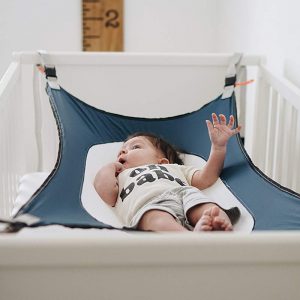 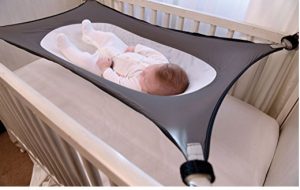 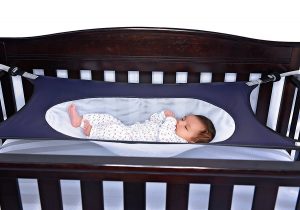 Függőágy tisztításaA függőágyat kézzel ajánljuk kiöblíteniÁllandó használatnál 2 hetente ajánlott mosniAjánlott áztatni vízben 10 percig ezután hagyni száradniVédelmi szabályokA függőágyat 0-18 hónapos korig ajánlott használni, mérettől függőenA kicsomagolásnál ajánlott eltávolítani a hozzá csatolt papirokat és áttörölni a terméket nedves kendővelHa a termék valamilyen okból megsérült (mosás vagy más okok) a terméket nem ajánlott tovább használniHa a termék vegyszerekkel érintkezett szintén nem ajánlott tovább használniÜgyeljen arra hogy a termék anyaga ne kerüljön a baba szájába